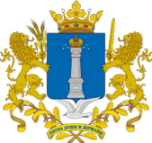 АГЕНТСТВО  записи  актов  гражданского  состоянияульяновской  областиПРИКАЗ____________ 2019 г.							             № __г. Ульяновск О внесении изменений в приказ Агентствазаписи актов гражданского состояния Ульяновской областиот 02.06.2017 № 7П р и к а з ы в а ю:Внести в приказ Агентства записи актов гражданского состояния Ульяновской области от 02.06.2017 № 7 «О комиссии по соблюдению требований к служебному поведению государственных гражданских служащих Агентства записи актов гражданского состояния Ульяновской области
и урегулированию конфликта интересов» следующие изменения: Приложение № 1 «Положение о комиссии по соблюдению требований к служебному поведению государственных гражданских служащих Агентства записи актов гражданского состояния Ульяновской области и урегулированию конфликта интересов» дополнить пунктом 20.1. следующего содержания:«20.1. Мотивированные заключения, предусмотренные пунктами 16, 18
и 19 настоящего Положения, должны содержать:а) информацию, изложенную в обращениях или уведомлениях, указанных в абзацах втором и пятом подпункта «б» и подпункте «д» пункта 14 настоящего Положения;б) информацию, полученную от государственных органов, органов местного самоуправления и заинтересованных организаций на основании запросов;в) мотивированный вывод по результатам предварительного рассмотрения обращений и уведомлений, указанных в абзацах втором
и пятом подпункта «б» и подпункте «д» пункта 14 настоящего Положения,
а также рекомендации для принятия одного из решений в соответствии
с пунктами 30, 33, 35 настоящего Положения или иного решения.».Изложить Приложение № 2 к приказу в следующей редакции:«ПРИЛОЖЕНИЕ № 2к приказу Агентства записи актов гражданского состояния Ульяновской областиот 02 июня 2017 г. № 7СОСТАВкомиссии по соблюдению требований к служебному поведению государственных гражданских служащих Агентства записи актов гражданского состояния Ульяновской области и урегулированию конфликта интересов».3. Настоящий приказ вступает в силу на следующий день после дня 
его официального опубликованияРуководитель Агентства                                                                         Ж.Г.НазароваПредседатель комиссииПредседатель комиссииПредседатель комиссии1.Мифтахова Т.Н.заместитель руководителя Агентства записи актов гражданского состояния Ульяновской области – начальник но-методического отделаЗаместитель председателя комиссииЗаместитель председателя комиссииЗаместитель председателя комиссии2.Тюляхов П.Т.начальник отдела правового обеспечения
и государственных закупок Агентства записи актов гражданского состояния Ульяновской области Секретарь комиссииСекретарь комиссииСекретарь комиссии3.Гурьянова С.В.референт отдела государственной службы и кадров Агентства записи актов гражданского состояния Ульяновской областиЧлены комиссииЧлены комиссииЧлены комиссии4.Круглова Ю.Б.доцент кафедры государственного и административного права юридического факультета федерального государственного бюджетного образовательного учреждения высшего профессионального образования «Ульяновский государственный университет», кандидат юридических наук (по согласованию)5.Суров М.А.консультант отдела правового обеспечения
и государственных закупок Агентства записи актов гражданского состояния Ульяновской области6.представитель Общественного совета, образованного при Агентстве записи актов гражданского состояния Ульяновской области (по согласованию)представитель Общественного совета, образованного при Агентстве записи актов гражданского состояния Ульяновской области (по согласованию)7.представитель Управления по реализации единой государственной политики
в области противодействия коррупции, профилактики коррупционных и иных правонарушений администрации Губернатора Ульяновской области
(по согласованию)представитель Управления по реализации единой государственной политики
в области противодействия коррупции, профилактики коррупционных и иных правонарушений администрации Губернатора Ульяновской области
(по согласованию)